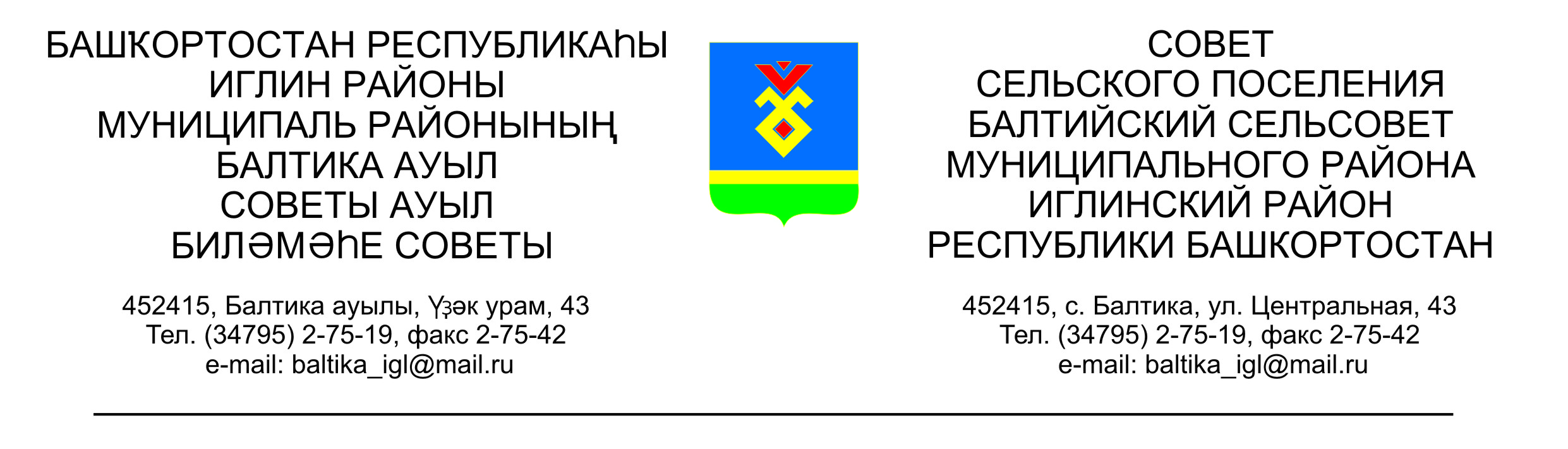                  КАРАР                                                                                  РЕШЕНИЕСовета сельского поселения  Балтийский сельсовет муниципального района Иглинский район  Республики Башкортостан О   принятии    основных средств       В целях упорядочения учета  основных средств сельского поселения  Балтийский   сельсовет муниципального района Иглинский  район РБ, Совет сельского поселения Балтийский сельсовет муниципального района Иглинский район Республики Башкортостан РЕШИЛ:     1. Принять на баланс имущества казны сельского поселения  основные средства: Гидротехническое сооружение, протяженность 64м, вблизи д.Ленинское.   2. МКУ ЦБ и О сельских поселений   сделать соответствующие записи  в регистрах бухгалтерского учета.  3.  Контроль    за    исполнением      настоящего    решения возложить на постоянную комиссию по бюджету, налогами, вопрос муниципальной собственности (председатель комиссии Кот Н.Е.).Глава сельского поселения                                                           И.М.Бугвин«22» сентября   2021 года№216